NURS 454: Well Women Health CareCourse Description:	In this course, students learn to assess and manage common gynecologic and family planning issues encountered by a diverse population of women in ambulatory settings. Culturally appropriate interventions are integrated throughout. The application and synthesis of these principles, theories and concepts are emphasized in clinical practicum.  Course Objectives: Upon completion of the course the student will be able to:Demonstrate safe provision of family-centered care for adolescent and adult women, including assessment and anticipatory guidance for family planning or gynecological care.Recognize deviations from normal and implement a plan of care for specific gynecological or family planning problems.Apply an evidence-based approach to practice that recognizes normal physiologic, genetic, and developmental processes. Serve as an advocate, particularly in regard to vulnerable populations, for informed choice, participatory decision-making, and the right to self-determination including non-intervention. 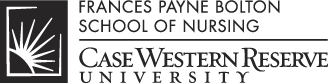 